Name: _____________________________________	March 24, 2014	Period: _______The Entry of the U.S. into WWIPresident Woodrow Wilson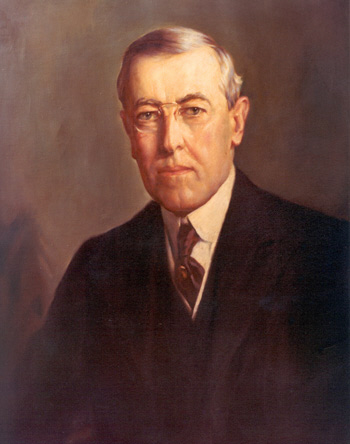 Became president in _______________ in a close electionDemocrat who supported the _____________________________ MovementControversial views on race (he supported segregation)People liked how he wanted to stay out of WWINeutrality In the beginning of the war, the United States wanted to remain __________________________.This continued a policy of the U.S. to remain isolationistWilson was re-elected in 1916 with the slogan: “___________________________________________!”READ DOCUMENT A (from 1914) 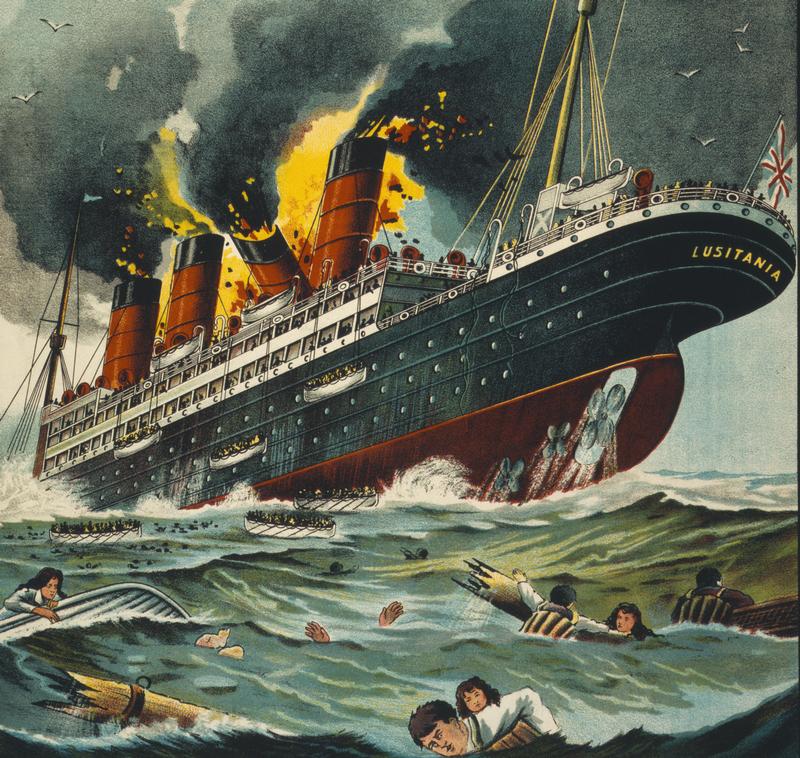 What pulled America into the War?Unrestricted ______________________________ (U-boat) warfareThe sinking of the LusitaniaSussex Pledge is brokenThe Zimmerman ______________________________Unrestricted Submarine WarfareAccording to ___________________________________________, civilian ships must be warned before sinking – allowing for passengers to escape to safety. Germany was not doing this! The Sinking of the ______________________________British passenger liner that set sail from New York carrying American citizens. It was sunk without warning on May 7, 1915 off the coast of Ireland 1,198 lost; _________________ US citizens diedGermans claimed the Lusitania was carrying war materials: guns, ammunition, etc. (She was!)The Sussex PledgeAfter Germany sunk another ship, The Sussex, President Wilson protestedGermany issued the _________________________________________They would not “sink merchant or passenger ships without warning and without saving human lives.”The Sussex Pledge _________________________On February 1, 1917 Germany continued unlimited submarine warfare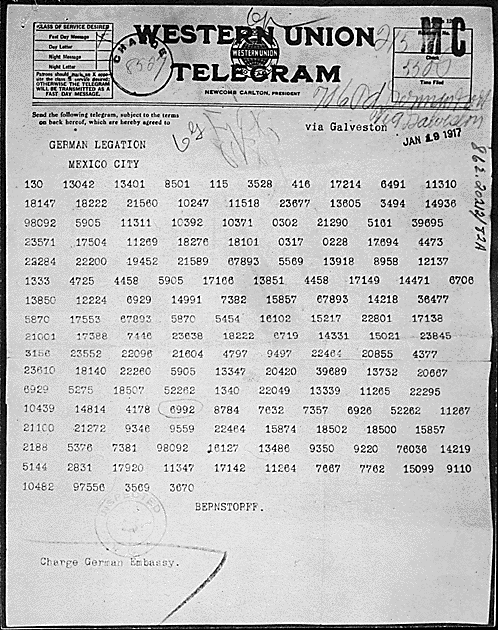 The Zimmerman TelegramGermany sent a coded message to ____________________________ to try to get them to enter a secret allianceGermany would support Mexico and help it get land back from the U.S. in exchange for Mexican supportAMERICANS WERE ______________________________!!!America Declares WarApril 2, 1917President Wilson asked Congress for a _______________________________ against GermanyApril 6, 1917 Congress declares war!!READ DOCUMENT B (from 1917) 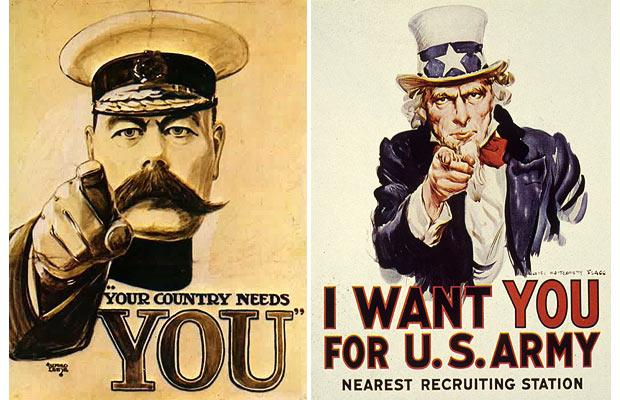 